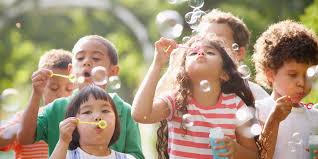 End of the Year CelebrationFor PreK3 and PreK4Friday, May 3This year we are going to have a day of playing here at school.  We will blow bubbles, and paint outside.  We will color with chalk and do a fun craft.  If it’s cold we will come up with other activities to do inside.  We will get sack lunches from the cafeteria and have a picnic outside.  We will not need parents' help that day for anything, but you can join us for lunch.  If you would like to join your child for lunch that day please let us know.  You may get a sack lunch from school or bring lunch from home.  Below are the choices for you and your child._____ peanut butter and jelly_____ ham and cheese sandwich_____ turkey and cheese sandwich_____ bring lunchEach bag will have chips, treat, fruit, and chocolate milk (unless you want white)*We need this turned in by Wednesday, April 24.  Child’s name ______________________________